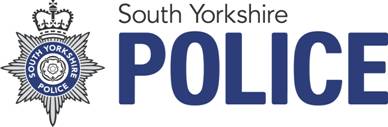 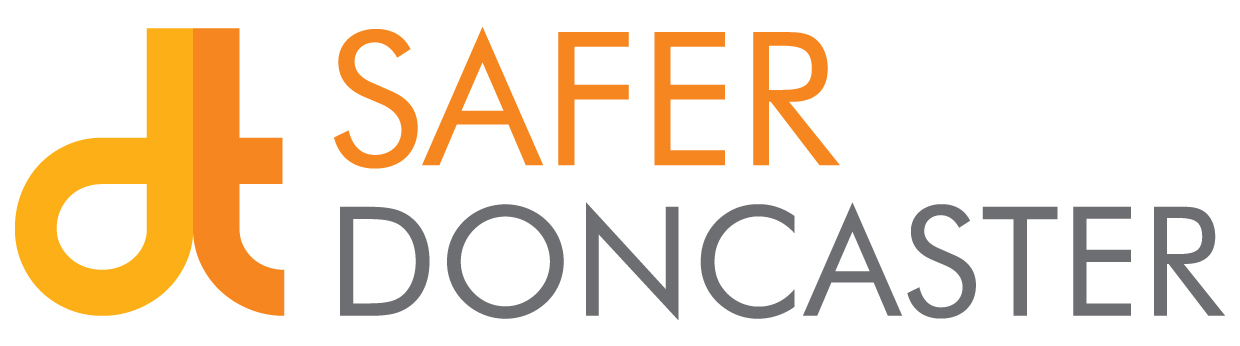 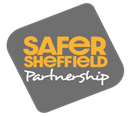 DASH RISK ASSESSMENT Sept 2022AFTER COMPLETING DASH, CIRCLE RISK LEVEL HERE:  High / Medium / StandardDate:	Name of person completing DASH: Agency: The MARAC Referral should be quality assured by a trained practitioner in your agency (this may be your MARAC rep) and / or your manager before submission.  The exception to this may be when it is an urgent referral, and it is within 48hrs of the deadline for referrals being accepted.Name of your MARAC Rep /champion: Contact number & email address of your MARAC Rep /champion: RISK LEVEL (Please tick):    STANDARD: 		MEDIUM:		    HIGH:IMPORTANT – if you have received a completed DASH from another agency, you should review this with the victim as they may make further disclosures or there may have been further abuseTHE RISK LEVEL MUST BE BASED ON THE REFERRAL CRITERIA AS HIGHLIGHTED IN SECTION 2 ABOVE, NOT JUST ON THE NO. OF TICKSALL HIGH-RISK CASES MUST BE REFERRED TO MARAC ON REFERRAL FORM BELOWHIGH RISK = A RISK THAT IS LIFE THREATENING AND/OR TRAUMATIC AND FROM WHICH RECOVERY, WHETHER PHYSICAL OR PSYCHOLOGICAL CAN BE EXPECTED TO BE DIFFICULT OR IMPOSSIBLE  FOR STANDARD AND MEDIUM CASES PLEASE SEE APPENDIX A.MARAC REFERRAL FORM – FOR HIGH-RISK CASES ONLYAgencies should continue to follow their own procedures regarding any Child/Adult Safeguarding issues and continue to adhere to any agreed Domestic Abuse Policies.Please ensure the form is fully completed and checked before sent. The preferred method is sent via email however, the form SHOULD ONLY be sent via a SECURE EMAIL address.  Post should only be used if you cannot use E-MAIL or FAX. If you post the form, you must use 1st class registered post.PLEASE SEND THE HIGH-RISK MARAC REFERRAL FORM TO THE RELEVANT AREA WHERE THE VICTIM RESIDES (BELOW). ALSO SEND TO THE IDVA SERVICE (FAILURE TO DO THIS WILL RESULT IN A DELAY IN KEY AGENCIES RECEIVING THE INFORMATION, WHICH MAY PREVENT EARLY AND VITAL INTERVENTION BY THESE SERVICES).APPENDIX A – for standard and medium risk consent MUST be obtained, See SECTIONS 4 & 4A ABOVE.  Once this has been confirmed, Please send referrals to the area where the victim resides (see below)NOTES FOR GUIDANCENOTES FOR GUIDANCE: Please type the form wherever possible, if handwritten Please use BLOCK capitals.Please complete all parts of the form in as much detail as possible. Add relevant information whenever you tick ‘yes’ in answer to any of the questions.One form must be used per victim.For MARAC Referrals - in the ‘reasons for referral’ put as much information in but be brief and concise (for police officers’ information should be included from all police systems).NO extra paperwork is to be sent with the form, just send the referral form only.PLEASE ENSURE YOU HAVE COMPLETED SECTIONS 4 & 4A RE CONSENT – FAILURE TO DO SO MAY RESULT IN A DELAY IN THE CASE BEING DISCUSSED AT MARACWHEN TO SEND THE FORM:1.  MARAC Referral Forms must be with the MARAC administrators NO LATER than 8 working days before the date of the MARAC2.  If a case is urgent then you must consider calling an emergency MARAC outside of the normal MARAC framework.DOMESTIC ABUSE, STALKING, HARASSMENT & ‘HONOUR’ BASED ABUSEPLEASE NOTE - Explicit consent (or lack of), for both referral to MARAC and sharing of information must be clearly recorded in Sections 4 & 4A.  Failure to record this information may result in the form being returned and a delay in it being listed for MARACConsent is explicitly required for medium/standard risk cases if you wish to refer to the relevant serviceSECTION 1 – PERSONAL DETAILSSECTION 1 – PERSONAL DETAILSSECTION 1 – PERSONAL DETAILSSECTION 1 – PERSONAL DETAILSSECTION 1 – PERSONAL DETAILSSECTION 1 – PERSONAL DETAILSSECTION 1 – PERSONAL DETAILSSECTION 1 – PERSONAL DETAILSSECTION 1 – PERSONAL DETAILSSECTION 1 – PERSONAL DETAILSSECTION 1 – PERSONAL DETAILSSECTION 1 – PERSONAL DETAILSSECTION 1 – PERSONAL DETAILSSECTION 1 – PERSONAL DETAILSVICTIM’S DETAILSVICTIM’S DETAILSVICTIM’S DETAILSVICTIM’S DETAILSVICTIM’S DETAILSVICTIM’S DETAILSVICTIM’S DETAILSVICTIM’S DETAILSVICTIM’S DETAILSVICTIM’S DETAILSVICTIM’S DETAILSVICTIM’S DETAILSVICTIM’S DETAILSVICTIM’S DETAILSNAME:NAME:NAME:NAME:NAME:DATE OF BIRTH:DATE OF BIRTH:DATE OF BIRTH:DATE OF BIRTH:ADDRESS OF VICTIM:Is it safe to post to this address Y/N?If no, please provide an alternativeADDRESS OF VICTIM:Is it safe to post to this address Y/N?If no, please provide an alternativeADDRESS OF VICTIM:Is it safe to post to this address Y/N?If no, please provide an alternativeADDRESS OF VICTIM:Is it safe to post to this address Y/N?If no, please provide an alternativeADDRESS OF VICTIM:Is it safe to post to this address Y/N?If no, please provide an alternativeTELEPHONE NO:TELEPHONE NO:TELEPHONE NO:TELEPHONE NO:TELEPHONE NO:TELEPHONE NO:ALTERNATIVE CONTACT NO:ALTERNATIVE CONTACT NO:ALTERNATIVE CONTACT NO:ADDRESS OF VICTIM:Is it safe to post to this address Y/N?If no, please provide an alternativeADDRESS OF VICTIM:Is it safe to post to this address Y/N?If no, please provide an alternativeADDRESS OF VICTIM:Is it safe to post to this address Y/N?If no, please provide an alternativeADDRESS OF VICTIM:Is it safe to post to this address Y/N?If no, please provide an alternativeADDRESS OF VICTIM:Is it safe to post to this address Y/N?If no, please provide an alternativeIS IT SAFE TO CALL?    Y / NIf there are specific times when it is safe to call, please provide them here:IS IT SAFE TO CALL?    Y / NIf there are specific times when it is safe to call, please provide them here:IS IT SAFE TO CALL?    Y / NIf there are specific times when it is safe to call, please provide them here:IS IT SAFE TO CALL?    Y / NIf there are specific times when it is safe to call, please provide them here:IS IT SAFE TO CALL?    Y / NIf there are specific times when it is safe to call, please provide them here:IS IT SAFE TO CALL?    Y / NIf there are specific times when it is safe to call, please provide them here:IS IT SAFE TO CALL?    Y / NIf there are specific times when it is safe to call, please provide them here:IS IT SAFE TO CALL?    Y / NIf there are specific times when it is safe to call, please provide them here:IS IT SAFE TO CALL?    Y / NIf there are specific times when it is safe to call, please provide them here:ADDRESS OF VICTIM:Is it safe to post to this address Y/N?If no, please provide an alternativeADDRESS OF VICTIM:Is it safe to post to this address Y/N?If no, please provide an alternativeADDRESS OF VICTIM:Is it safe to post to this address Y/N?If no, please provide an alternativeADDRESS OF VICTIM:Is it safe to post to this address Y/N?If no, please provide an alternativeADDRESS OF VICTIM:Is it safe to post to this address Y/N?If no, please provide an alternativeEMAIL ADDRESS:EMAIL ADDRESS:EMAIL ADDRESS:EMAIL ADDRESS:EMAIL ADDRESS:EMAIL ADDRESS:EMAIL ADDRESS:EMAIL ADDRESS:EMAIL ADDRESS:ADDRESS OF VICTIM:Is it safe to post to this address Y/N?If no, please provide an alternativeADDRESS OF VICTIM:Is it safe to post to this address Y/N?If no, please provide an alternativeADDRESS OF VICTIM:Is it safe to post to this address Y/N?If no, please provide an alternativeADDRESS OF VICTIM:Is it safe to post to this address Y/N?If no, please provide an alternativeADDRESS OF VICTIM:Is it safe to post to this address Y/N?If no, please provide an alternativeIS IT SAFE TO EMAIL?    Y / NIS IT SAFE TO EMAIL?    Y / NIS IT SAFE TO EMAIL?    Y / NIS IT SAFE TO EMAIL?    Y / NIS IT SAFE TO EMAIL?    Y / NIS IT SAFE TO EMAIL?    Y / NIS IT SAFE TO EMAIL?    Y / NIS IT SAFE TO EMAIL?    Y / NIS IT SAFE TO EMAIL?    Y / NGender (Please underline):   FemaleMaleNon-BinaryPrefer to self – describePrefer not to sayGender (Please underline):   FemaleMaleNon-BinaryPrefer to self – describePrefer not to sayEthnicity (Please state):Prefer not to sayEthnicity (Please state):Prefer not to sayEthnicity (Please state):Prefer not to sayDisability (Please state - Inc. learning disability):Prefer not to sayDisability (Please state - Inc. learning disability):Prefer not to sayDisability (Please state - Inc. learning disability):Prefer not to sayDisability (Please state - Inc. learning disability):Prefer not to sayDisability (Please state - Inc. learning disability):Prefer not to sayDisability (Please state - Inc. learning disability):Prefer not to sayDisability (Please state - Inc. learning disability):Prefer not to saySexual Orientation (Please underline): BiGay ManGay Woman/LesbianHeterosexual/StraightPrefer to self-describe Prefer not to saySexual Orientation (Please underline): BiGay ManGay Woman/LesbianHeterosexual/StraightPrefer to self-describe Prefer not to sayIs your gender identity the same as the sex assigned at birth?YesNoPrefer not to sayIs your gender identity the same as the sex assigned at birth?YesNoPrefer not to sayIs your gender identity the same as the sex assigned at birth?YesNoPrefer not to sayIs your gender identity the same as the sex assigned at birth?YesNoPrefer not to sayIs your gender identity the same as the sex assigned at birth?YesNoPrefer not to sayIs your gender identity the same as the sex assigned at birth?YesNoPrefer not to sayIs your gender identity the same as the sex assigned at birth?YesNoPrefer not to sayIs your gender identity the same as the sex assigned at birth?YesNoPrefer not to sayIs your gender identity the same as the sex assigned at birth?YesNoPrefer not to sayIs your gender identity the same as the sex assigned at birth?YesNoPrefer not to sayIs your gender identity the same as the sex assigned at birth?YesNoPrefer not to sayIs your gender identity the same as the sex assigned at birth?YesNoPrefer not to sayIs your gender identity the same as the sex assigned at birth?YesNoPrefer not to sayIs your gender identity the same as the sex assigned at birth?YesNoPrefer not to sayPERPETRATOR’S DETAILSPERPETRATOR’S DETAILSPERPETRATOR’S DETAILSPERPETRATOR’S DETAILSPERPETRATOR’S DETAILSPERPETRATOR’S DETAILSPERPETRATOR’S DETAILSPERPETRATOR’S DETAILSPERPETRATOR’S DETAILSPERPETRATOR’S DETAILSPERPETRATOR’S DETAILSPERPETRATOR’S DETAILSPERPETRATOR’S DETAILSPERPETRATOR’S DETAILSNAME:NAME:NAME:NAME:NAME:NAME:NAME:NAME:NAME:DATE OF BIRTH:DATE OF BIRTH:DATE OF BIRTH:DATE OF BIRTH:DATE OF BIRTH:ADDRESS OF PERPETRATOR:ADDRESS OF PERPETRATOR:ADDRESS OF PERPETRATOR:ADDRESS OF PERPETRATOR:ADDRESS OF PERPETRATOR:ADDRESS OF PERPETRATOR:RELATIONSHIP TO VICTIM (Please state):RELATIONSHIP TO VICTIM (Please state):RELATIONSHIP TO VICTIM (Please state):RELATIONSHIP TO VICTIM (Please state):RELATIONSHIP TO VICTIM (Please state):RELATIONSHIP TO VICTIM (Please state):RELATIONSHIP TO VICTIM (Please state):RELATIONSHIP TO VICTIM (Please state):For police check purposes - Please state if the perpetrator has ever worked in the military, worked as a lorry driver or if they often travel to other areas or have resided outside of South Yorkshire:For police check purposes - Please state if the perpetrator has ever worked in the military, worked as a lorry driver or if they often travel to other areas or have resided outside of South Yorkshire:For police check purposes - Please state if the perpetrator has ever worked in the military, worked as a lorry driver or if they often travel to other areas or have resided outside of South Yorkshire:For police check purposes - Please state if the perpetrator has ever worked in the military, worked as a lorry driver or if they often travel to other areas or have resided outside of South Yorkshire:For police check purposes - Please state if the perpetrator has ever worked in the military, worked as a lorry driver or if they often travel to other areas or have resided outside of South Yorkshire:For police check purposes - Please state if the perpetrator has ever worked in the military, worked as a lorry driver or if they often travel to other areas or have resided outside of South Yorkshire:For police check purposes - Please state if the perpetrator has ever worked in the military, worked as a lorry driver or if they often travel to other areas or have resided outside of South Yorkshire:For police check purposes - Please state if the perpetrator has ever worked in the military, worked as a lorry driver or if they often travel to other areas or have resided outside of South Yorkshire:For police check purposes - Please state if the perpetrator has ever worked in the military, worked as a lorry driver or if they often travel to other areas or have resided outside of South Yorkshire:For police check purposes - Please state if the perpetrator has ever worked in the military, worked as a lorry driver or if they often travel to other areas or have resided outside of South Yorkshire:For police check purposes - Please state if the perpetrator has ever worked in the military, worked as a lorry driver or if they often travel to other areas or have resided outside of South Yorkshire:For police check purposes - Please state if the perpetrator has ever worked in the military, worked as a lorry driver or if they often travel to other areas or have resided outside of South Yorkshire:For police check purposes - Please state if the perpetrator has ever worked in the military, worked as a lorry driver or if they often travel to other areas or have resided outside of South Yorkshire:For police check purposes - Please state if the perpetrator has ever worked in the military, worked as a lorry driver or if they often travel to other areas or have resided outside of South Yorkshire:Gender (Please underline):   FemaleMaleNon-BinaryPrefer to self – describePrefer not to sayGender (Please underline):   FemaleMaleNon-BinaryPrefer to self – describePrefer not to sayGender (Please underline):   FemaleMaleNon-BinaryPrefer to self – describePrefer not to sayEthnicity (Please state):Prefer not to sayEthnicity (Please state):Prefer not to sayEthnicity (Please state):Prefer not to sayDisability (Please state - Inc. learning disability):Prefer not to sayDisability (Please state - Inc. learning disability):Prefer not to sayDisability (Please state - Inc. learning disability):Prefer not to sayDisability (Please state - Inc. learning disability):Prefer not to sayDisability (Please state - Inc. learning disability):Prefer not to sayDisability (Please state - Inc. learning disability):Prefer not to saySexual Orientation (Please underline): BiGay ManGay Woman/LesbianHeterosexual/StraightPrefer to self-describe Prefer not to saySexual Orientation (Please underline): BiGay ManGay Woman/LesbianHeterosexual/StraightPrefer to self-describe Prefer not to sayIs the gender identity the same as the sex assigned at birth?YesNoPrefer not to sayIs the gender identity the same as the sex assigned at birth?YesNoPrefer not to sayIs the gender identity the same as the sex assigned at birth?YesNoPrefer not to sayIs the gender identity the same as the sex assigned at birth?YesNoPrefer not to sayIs the gender identity the same as the sex assigned at birth?YesNoPrefer not to sayIs the gender identity the same as the sex assigned at birth?YesNoPrefer not to sayIs the gender identity the same as the sex assigned at birth?YesNoPrefer not to sayIs the gender identity the same as the sex assigned at birth?YesNoPrefer not to sayIs the gender identity the same as the sex assigned at birth?YesNoPrefer not to sayIs the gender identity the same as the sex assigned at birth?YesNoPrefer not to sayIs the gender identity the same as the sex assigned at birth?YesNoPrefer not to sayIs the gender identity the same as the sex assigned at birth?YesNoPrefer not to sayIs the gender identity the same as the sex assigned at birth?YesNoPrefer not to sayIs the gender identity the same as the sex assigned at birth?YesNoPrefer not to sayCHILDREN’S DETAILS (IF ANY)IF YOU RUN OUT OF ROOM PUT DETAILS IN REASONS FOR REFERRALCHILDREN’S DETAILS (IF ANY)IF YOU RUN OUT OF ROOM PUT DETAILS IN REASONS FOR REFERRALCHILDREN’S DETAILS (IF ANY)IF YOU RUN OUT OF ROOM PUT DETAILS IN REASONS FOR REFERRALCHILDREN’S DETAILS (IF ANY)IF YOU RUN OUT OF ROOM PUT DETAILS IN REASONS FOR REFERRALCHILDREN’S DETAILS (IF ANY)IF YOU RUN OUT OF ROOM PUT DETAILS IN REASONS FOR REFERRALCHILDREN’S DETAILS (IF ANY)IF YOU RUN OUT OF ROOM PUT DETAILS IN REASONS FOR REFERRALCHILDREN’S DETAILS (IF ANY)IF YOU RUN OUT OF ROOM PUT DETAILS IN REASONS FOR REFERRALCHILDREN’S DETAILS (IF ANY)IF YOU RUN OUT OF ROOM PUT DETAILS IN REASONS FOR REFERRALCHILDREN’S DETAILS (IF ANY)IF YOU RUN OUT OF ROOM PUT DETAILS IN REASONS FOR REFERRALCHILDREN’S DETAILS (IF ANY)IF YOU RUN OUT OF ROOM PUT DETAILS IN REASONS FOR REFERRALCHILDREN’S DETAILS (IF ANY)IF YOU RUN OUT OF ROOM PUT DETAILS IN REASONS FOR REFERRALCHILDREN’S DETAILS (IF ANY)IF YOU RUN OUT OF ROOM PUT DETAILS IN REASONS FOR REFERRALCHILDREN’S DETAILS (IF ANY)IF YOU RUN OUT OF ROOM PUT DETAILS IN REASONS FOR REFERRALCHILDREN’S DETAILS (IF ANY)IF YOU RUN OUT OF ROOM PUT DETAILS IN REASONS FOR REFERRALNAMEADDRESSADDRESSADDRESSDATE OF BIRTHDATE OF BIRTHDATE OF BIRTHDATE OF BIRTHRELATIONSHIP TO VICTIM RELATIONSHIP TO VICTIM RELATIONSHIP TO PERPETRATORRELATIONSHIP TO PERPETRATORRELATIONSHIP TO PERPETRATORSCHOOL(If known)                                    GENERAL PRACTIONER (GP) DETAILS FOR THE VICTIM – PLEASE NOTE – THIS IS CONSIDERED MANDATORY INFORMATION                                    GENERAL PRACTIONER (GP) DETAILS FOR THE VICTIM – PLEASE NOTE – THIS IS CONSIDERED MANDATORY INFORMATION                                    GENERAL PRACTIONER (GP) DETAILS FOR THE VICTIM – PLEASE NOTE – THIS IS CONSIDERED MANDATORY INFORMATION                                    GENERAL PRACTIONER (GP) DETAILS FOR THE VICTIM – PLEASE NOTE – THIS IS CONSIDERED MANDATORY INFORMATION                                    GENERAL PRACTIONER (GP) DETAILS FOR THE VICTIM – PLEASE NOTE – THIS IS CONSIDERED MANDATORY INFORMATION                                    GENERAL PRACTIONER (GP) DETAILS FOR THE VICTIM – PLEASE NOTE – THIS IS CONSIDERED MANDATORY INFORMATION                                    GENERAL PRACTIONER (GP) DETAILS FOR THE VICTIM – PLEASE NOTE – THIS IS CONSIDERED MANDATORY INFORMATION                                    GENERAL PRACTIONER (GP) DETAILS FOR THE VICTIM – PLEASE NOTE – THIS IS CONSIDERED MANDATORY INFORMATION                                    GENERAL PRACTIONER (GP) DETAILS FOR THE VICTIM – PLEASE NOTE – THIS IS CONSIDERED MANDATORY INFORMATION                                    GENERAL PRACTIONER (GP) DETAILS FOR THE VICTIM – PLEASE NOTE – THIS IS CONSIDERED MANDATORY INFORMATION                                    GENERAL PRACTIONER (GP) DETAILS FOR THE VICTIM – PLEASE NOTE – THIS IS CONSIDERED MANDATORY INFORMATION                                    GENERAL PRACTIONER (GP) DETAILS FOR THE VICTIM – PLEASE NOTE – THIS IS CONSIDERED MANDATORY INFORMATION                                    GENERAL PRACTIONER (GP) DETAILS FOR THE VICTIM – PLEASE NOTE – THIS IS CONSIDERED MANDATORY INFORMATION                                    GENERAL PRACTIONER (GP) DETAILS FOR THE VICTIM – PLEASE NOTE – THIS IS CONSIDERED MANDATORY INFORMATIONGP Name:Surgery address:Does the victim consent to their GP being notified of the referral made to MARAC?  *Yes / No  (*delete as appropriate)GP Name:Surgery address:Does the victim consent to their GP being notified of the referral made to MARAC?  *Yes / No  (*delete as appropriate)GP Name:Surgery address:Does the victim consent to their GP being notified of the referral made to MARAC?  *Yes / No  (*delete as appropriate)GP Name:Surgery address:Does the victim consent to their GP being notified of the referral made to MARAC?  *Yes / No  (*delete as appropriate)GP Name:Surgery address:Does the victim consent to their GP being notified of the referral made to MARAC?  *Yes / No  (*delete as appropriate)GP Name:Surgery address:Does the victim consent to their GP being notified of the referral made to MARAC?  *Yes / No  (*delete as appropriate)GP Name:Surgery address:Does the victim consent to their GP being notified of the referral made to MARAC?  *Yes / No  (*delete as appropriate)GP Name:Surgery address:Does the victim consent to their GP being notified of the referral made to MARAC?  *Yes / No  (*delete as appropriate)GP Name:Surgery address:Does the victim consent to their GP being notified of the referral made to MARAC?  *Yes / No  (*delete as appropriate)GP Name:Surgery address:Does the victim consent to their GP being notified of the referral made to MARAC?  *Yes / No  (*delete as appropriate)GP Name:Surgery address:Does the victim consent to their GP being notified of the referral made to MARAC?  *Yes / No  (*delete as appropriate)GP Name:Surgery address:Does the victim consent to their GP being notified of the referral made to MARAC?  *Yes / No  (*delete as appropriate)GP Name:Surgery address:Does the victim consent to their GP being notified of the referral made to MARAC?  *Yes / No  (*delete as appropriate)GP Name:Surgery address:Does the victim consent to their GP being notified of the referral made to MARAC?  *Yes / No  (*delete as appropriate)SECTION 2 – DASH RISK ASSESSMENTSECTION 2 – DASH RISK ASSESSMENTSECTION 2 – DASH RISK ASSESSMENTSECTION 2 – DASH RISK ASSESSMENTSECTION 2 – DASH RISK ASSESSMENTSECTION 2 – DASH RISK ASSESSMENTSECTION 2 – DASH RISK ASSESSMENTSECTION 2 – DASH RISK ASSESSMENTSECTION 2 – DASH RISK ASSESSMENTSECTION 2 – DASH RISK ASSESSMENTSECTION 2 – DASH RISK ASSESSMENTSECTION 2 – DASH RISK ASSESSMENTSECTION 2 – DASH RISK ASSESSMENTSECTION 2 – DASH RISK ASSESSMENTTHE 4 KEY CRITERIA THAT CONSTITUTE A HIGH RISK REFERRAL:VISIBLE HIGH RISKPOTENTIAL ESCALATIONREPEAT INCIDENT (WITHIN 12 MONTHS OF PREVIOUS HIGH RISK ASSESSMENT) PROFESSIONAL JUDGEMENTTHE 4 KEY CRITERIA THAT CONSTITUTE A HIGH RISK REFERRAL:VISIBLE HIGH RISKPOTENTIAL ESCALATIONREPEAT INCIDENT (WITHIN 12 MONTHS OF PREVIOUS HIGH RISK ASSESSMENT) PROFESSIONAL JUDGEMENTTHE 4 KEY CRITERIA THAT CONSTITUTE A HIGH RISK REFERRAL:VISIBLE HIGH RISKPOTENTIAL ESCALATIONREPEAT INCIDENT (WITHIN 12 MONTHS OF PREVIOUS HIGH RISK ASSESSMENT) PROFESSIONAL JUDGEMENTTHE 4 KEY CRITERIA THAT CONSTITUTE A HIGH RISK REFERRAL:VISIBLE HIGH RISKPOTENTIAL ESCALATIONREPEAT INCIDENT (WITHIN 12 MONTHS OF PREVIOUS HIGH RISK ASSESSMENT) PROFESSIONAL JUDGEMENTTHE 4 KEY CRITERIA THAT CONSTITUTE A HIGH RISK REFERRAL:VISIBLE HIGH RISKPOTENTIAL ESCALATIONREPEAT INCIDENT (WITHIN 12 MONTHS OF PREVIOUS HIGH RISK ASSESSMENT) PROFESSIONAL JUDGEMENTTHE 4 KEY CRITERIA THAT CONSTITUTE A HIGH RISK REFERRAL:VISIBLE HIGH RISKPOTENTIAL ESCALATIONREPEAT INCIDENT (WITHIN 12 MONTHS OF PREVIOUS HIGH RISK ASSESSMENT) PROFESSIONAL JUDGEMENTTHE 4 KEY CRITERIA THAT CONSTITUTE A HIGH RISK REFERRAL:VISIBLE HIGH RISKPOTENTIAL ESCALATIONREPEAT INCIDENT (WITHIN 12 MONTHS OF PREVIOUS HIGH RISK ASSESSMENT) PROFESSIONAL JUDGEMENTDEFINITION OF HIGH RISK:A RISK THAT IS LIFE THREATENING AND/OR TRAUMATIC AND FROM WHICH RECOVERY, WHETHER PHYSICAL OR PSYCHOLOGICAL CAN BE EXPECTED TO BE DIFFICULT OR IMPOSSIBLE DEFINITION OF HIGH RISK:A RISK THAT IS LIFE THREATENING AND/OR TRAUMATIC AND FROM WHICH RECOVERY, WHETHER PHYSICAL OR PSYCHOLOGICAL CAN BE EXPECTED TO BE DIFFICULT OR IMPOSSIBLE DEFINITION OF HIGH RISK:A RISK THAT IS LIFE THREATENING AND/OR TRAUMATIC AND FROM WHICH RECOVERY, WHETHER PHYSICAL OR PSYCHOLOGICAL CAN BE EXPECTED TO BE DIFFICULT OR IMPOSSIBLE DEFINITION OF HIGH RISK:A RISK THAT IS LIFE THREATENING AND/OR TRAUMATIC AND FROM WHICH RECOVERY, WHETHER PHYSICAL OR PSYCHOLOGICAL CAN BE EXPECTED TO BE DIFFICULT OR IMPOSSIBLE DEFINITION OF HIGH RISK:A RISK THAT IS LIFE THREATENING AND/OR TRAUMATIC AND FROM WHICH RECOVERY, WHETHER PHYSICAL OR PSYCHOLOGICAL CAN BE EXPECTED TO BE DIFFICULT OR IMPOSSIBLE DEFINITION OF HIGH RISK:A RISK THAT IS LIFE THREATENING AND/OR TRAUMATIC AND FROM WHICH RECOVERY, WHETHER PHYSICAL OR PSYCHOLOGICAL CAN BE EXPECTED TO BE DIFFICULT OR IMPOSSIBLE DEFINITION OF HIGH RISK:A RISK THAT IS LIFE THREATENING AND/OR TRAUMATIC AND FROM WHICH RECOVERY, WHETHER PHYSICAL OR PSYCHOLOGICAL CAN BE EXPECTED TO BE DIFFICULT OR IMPOSSIBLE THE CONTEXT AND DETAIL OF WHAT IS HAPPENING IS VERY IMPORTANT.THE QUESTIONS HIGHLIGHTED IN BOLD ARE HIGH RISK FACTORS.TICK THE RELEVANT BOX AND ADD CONTEXT WHEREVER YOU TICK YESTHE CONTEXT AND DETAIL OF WHAT IS HAPPENING IS VERY IMPORTANT.THE QUESTIONS HIGHLIGHTED IN BOLD ARE HIGH RISK FACTORS.TICK THE RELEVANT BOX AND ADD CONTEXT WHEREVER YOU TICK YESTHE CONTEXT AND DETAIL OF WHAT IS HAPPENING IS VERY IMPORTANT.THE QUESTIONS HIGHLIGHTED IN BOLD ARE HIGH RISK FACTORS.TICK THE RELEVANT BOX AND ADD CONTEXT WHEREVER YOU TICK YESTHE CONTEXT AND DETAIL OF WHAT IS HAPPENING IS VERY IMPORTANT.THE QUESTIONS HIGHLIGHTED IN BOLD ARE HIGH RISK FACTORS.TICK THE RELEVANT BOX AND ADD CONTEXT WHEREVER YOU TICK YESTHE CONTEXT AND DETAIL OF WHAT IS HAPPENING IS VERY IMPORTANT.THE QUESTIONS HIGHLIGHTED IN BOLD ARE HIGH RISK FACTORS.TICK THE RELEVANT BOX AND ADD CONTEXT WHEREVER YOU TICK YESTHE CONTEXT AND DETAIL OF WHAT IS HAPPENING IS VERY IMPORTANT.THE QUESTIONS HIGHLIGHTED IN BOLD ARE HIGH RISK FACTORS.TICK THE RELEVANT BOX AND ADD CONTEXT WHEREVER YOU TICK YESTHE CONTEXT AND DETAIL OF WHAT IS HAPPENING IS VERY IMPORTANT.THE QUESTIONS HIGHLIGHTED IN BOLD ARE HIGH RISK FACTORS.TICK THE RELEVANT BOX AND ADD CONTEXT WHEREVER YOU TICK YESTHE CONTEXT AND DETAIL OF WHAT IS HAPPENING IS VERY IMPORTANT.THE QUESTIONS HIGHLIGHTED IN BOLD ARE HIGH RISK FACTORS.TICK THE RELEVANT BOX AND ADD CONTEXT WHEREVER YOU TICK YESTHE CONTEXT AND DETAIL OF WHAT IS HAPPENING IS VERY IMPORTANT.THE QUESTIONS HIGHLIGHTED IN BOLD ARE HIGH RISK FACTORS.TICK THE RELEVANT BOX AND ADD CONTEXT WHEREVER YOU TICK YESTHE CONTEXT AND DETAIL OF WHAT IS HAPPENING IS VERY IMPORTANT.THE QUESTIONS HIGHLIGHTED IN BOLD ARE HIGH RISK FACTORS.TICK THE RELEVANT BOX AND ADD CONTEXT WHEREVER YOU TICK YESTHE CONTEXT AND DETAIL OF WHAT IS HAPPENING IS VERY IMPORTANT.THE QUESTIONS HIGHLIGHTED IN BOLD ARE HIGH RISK FACTORS.TICK THE RELEVANT BOX AND ADD CONTEXT WHEREVER YOU TICK YESTHE CONTEXT AND DETAIL OF WHAT IS HAPPENING IS VERY IMPORTANT.THE QUESTIONS HIGHLIGHTED IN BOLD ARE HIGH RISK FACTORS.TICK THE RELEVANT BOX AND ADD CONTEXT WHEREVER YOU TICK YESTHE CONTEXT AND DETAIL OF WHAT IS HAPPENING IS VERY IMPORTANT.THE QUESTIONS HIGHLIGHTED IN BOLD ARE HIGH RISK FACTORS.TICK THE RELEVANT BOX AND ADD CONTEXT WHEREVER YOU TICK YESTHE CONTEXT AND DETAIL OF WHAT IS HAPPENING IS VERY IMPORTANT.THE QUESTIONS HIGHLIGHTED IN BOLD ARE HIGH RISK FACTORS.TICK THE RELEVANT BOX AND ADD CONTEXT WHEREVER YOU TICK YESCURRENT SITUATIONYESNOHas the current incident resulted in injury? (Please state the date this occurred, what the injury was and whether this is the first injury)If there are children, how have they been impacted? Are you very frightened?Comment on the level of fear and reasons:What are you afraid of? Is it further injury or violence? (Please give an indication of what you think (name of abuser (s) ....................might do and to whom)Kill:                                          Self   	            Children               Other (Please specify)Further injury & violence:  Self   	             Children              Other (Please specify)Other (Please clarify):         Self	                Children              Other (Please specify)                Are you afraid that you may retaliate or hit back? Do you feel isolated from family / friends i.e., does (name of abuser (s) ....................) try to stop you from seeing friends / family / others?Have [X’s actions] isolated the children as well? How?Depression and suicide: within the last three months: are you feeling depressed?Have you had suicidal thoughts? Have you made a suicide attempt?Or Have you ever: Felt depressed?Had suicidal thoughts? Made a suicide attempt?Have you separated or tried to separate from (name of abuser (s) ....................) within the past year?   Is there conflict over child contact (Please state what)Can you tell me a bit about child contact?How does [X] support or undermine your parenting?Do you have any concerns about [X’s] behaviour towards the children when you aren’t around?Does (.......................) constantly text, call, contact, follow, stalk or harass you? (Please expand to identify what and whether you believe that this done deliberately to intimidate you? Consider the context and behaviour of what is being done)CHILDREN / DEPENDENTS  (If no children/dependants, Please go to the next section)YESNO9a. Are you currently pregnant?       Due Date:Has [X] supported you throughout your pregnancy?9b. Have you recently been pregnant / had a baby (in the past 18 months)?Did [X] support you throughout your pregnancy?Are there any children, stepchildren that aren’t (.......................) in the household? Or other dependants in the household (e.g., older relative)?Has (.............................) ever hurt children / dependants?Has (..............................) ever threatened to hurt or kill the children / dependants?Have these threats been made in front of the children or are they aware of them? DOMESTIC VIOLENCE & ABUSE HISTORY  - provide as much information as possibleYESNOIs the abuse happening more often? (Give details and frequency)Is the abuse getting worse? (Give details)Does (.............................) try to control everything you do and/or are they excessively jealous? (In terms of relationships, who you see, being ‘policed at home’, telling you what to wear for example. Consider honour-based violence and stalking and specify the behaviour including the behaviour of extended family)Has [X] ever used or threatened to use the children in any way to control or hurt you?Who makes the decisions around issues relating to the children? Has (.............................) ever used weapons or objects to hurt you? Has (.............................) ever threatened to kill you or someone else and you believed them?  Who? Has (.............................) ever attempted to strangle / choke / suffocate / drown you?Does (...........................) do or say things of a sexual nature that makes you feel bad or that physically hurt you or someone else? (Specify who/what)Have the children ever seen or heard [X] do this?Is there any other person that has threatened you or that you are afraid of? (If yes, consider extended family if honour-based violence. Please specify who)Do you know if (.......................) has hurt anyone else? (For example, children/siblings/elderly relative/stranger. Consider HBV. Please specify who and what:Children?       Have the children ever been hurt, accidentally or on purpose, as a result of [X’s] behaviour? (4)Another family member?         Someone from a previous relationship?Other (Please specify)Has (...........................) ever mistreated an animal or the family pet?ABUSER(S)YESNOAre there financial issues? For example, are you dependant on (...............) for money/have they recently lost their job/other financial issues e.g., debt or rent arrears? Give details.Has (........................) had problems in the past year with drugs (prescription or other), alcohol or mental health leading to problems in leading a normal life? (Please specify what)Drugs?                                  Alcohol?                             Mental Health?Do you act as a carer for…………………………………..…? Has (.........................) ever threatened or attempted suicide?Has (..........................) ever breached bail/an injunction and/or any agreement for when they can see you and /or the children? (Please specify)Bail conditions?                                   Non-Molestation/Occupation order?     Child contact arrangements?            Forced Marriage Protection Order?    Other (Please specify)Do you know if (.................) has ever been in trouble with the police or has criminal history? (If yes, please specify)DVA?                         Sexual violence?                Other Violence?                  Other?OTHER RELEVANT INFORMATION (From victim or officer/worker) WHICH MAY ALTER RISK LEVELS. DESCRIBE: (Consider for example victim’s vulnerability – disability, mental health, alcohol/substance misuse and/or the abuser’s occupation/interests-does this give unique access to weapons i.e., ex-military, police, pest control). Is there a risk of violent resistance by the victim? Is the abuser acting as a carer for the victim or does the victim act as a carer for the abuser? OTHER RELEVANT INFORMATION (From victim or officer/worker) WHICH MAY ALTER RISK LEVELS. DESCRIBE: (Consider for example victim’s vulnerability – disability, mental health, alcohol/substance misuse and/or the abuser’s occupation/interests-does this give unique access to weapons i.e., ex-military, police, pest control). Is there a risk of violent resistance by the victim? Is the abuser acting as a carer for the victim or does the victim act as a carer for the abuser? OTHER RELEVANT INFORMATION (From victim or officer/worker) WHICH MAY ALTER RISK LEVELS. DESCRIBE: (Consider for example victim’s vulnerability – disability, mental health, alcohol/substance misuse and/or the abuser’s occupation/interests-does this give unique access to weapons i.e., ex-military, police, pest control). Is there a risk of violent resistance by the victim? Is the abuser acting as a carer for the victim or does the victim act as a carer for the abuser? ACTION TAKEN BY REFERRER (Please provide details of any safeguarding and/or risk management steps you have already taken):  ACTION TAKEN BY REFERRER (Please provide details of any safeguarding and/or risk management steps you have already taken):  ACTION TAKEN BY REFERRER (Please provide details of any safeguarding and/or risk management steps you have already taken):  IF ANY OTHER AGENCY IS KNOWN TO BE INVOLVED, PLEASE SUPPLY CONTACT DETAILS (NAME, ADDRESS, PHONE NUMBERS ETC)?IF ANY OTHER AGENCY IS KNOWN TO BE INVOLVED, PLEASE SUPPLY CONTACT DETAILS (NAME, ADDRESS, PHONE NUMBERS ETC)?IF ANY OTHER AGENCY IS KNOWN TO BE INVOLVED, PLEASE SUPPLY CONTACT DETAILS (NAME, ADDRESS, PHONE NUMBERS ETC)?SECTION 3 – MARAC REFERRALNO. OF RISK ASSESSMENTS COMPLETED BY REFERRER IN LAST 12 MONTHS (with this victim):NO. OF RISK ASSESSMENTS COMPLETED BY REFERRER IN LAST 12 MONTHS (with this victim):NO. OF RISK ASSESSMENTS COMPLETED BY REFERRER IN LAST 12 MONTHS (with this victim):NO. OF RISK ASSESSMENTS COMPLETED BY REFERRER IN LAST 12 MONTHS (with this victim):NO. OF RISK ASSESSMENTS COMPLETED BY REFERRER IN LAST 12 MONTHS (with this victim):IS THIS REFERRAL A MARAC REPEAT?Repeat Definition:A case which has been previously referred to a MARAC and at some point, in the 12 months from the date of the last referral a further incident is identified, which, if reported to the police, would constitute criminal behaviour:For example: - Violence or threats of violence to the victim (including threats against property); or- A pattern of stalking or harassment; or,- Rape or sexual abuse; or- Any other crime e.g., Criminal DamageIS THIS REFERRAL A MARAC REPEAT?Repeat Definition:A case which has been previously referred to a MARAC and at some point, in the 12 months from the date of the last referral a further incident is identified, which, if reported to the police, would constitute criminal behaviour:For example: - Violence or threats of violence to the victim (including threats against property); or- A pattern of stalking or harassment; or,- Rape or sexual abuse; or- Any other crime e.g., Criminal DamageIS THIS REFERRAL A MARAC REPEAT?Repeat Definition:A case which has been previously referred to a MARAC and at some point, in the 12 months from the date of the last referral a further incident is identified, which, if reported to the police, would constitute criminal behaviour:For example: - Violence or threats of violence to the victim (including threats against property); or- A pattern of stalking or harassment; or,- Rape or sexual abuse; or- Any other crime e.g., Criminal DamageIS THIS REFERRAL A MARAC REPEAT?Repeat Definition:A case which has been previously referred to a MARAC and at some point, in the 12 months from the date of the last referral a further incident is identified, which, if reported to the police, would constitute criminal behaviour:For example: - Violence or threats of violence to the victim (including threats against property); or- A pattern of stalking or harassment; or,- Rape or sexual abuse; or- Any other crime e.g., Criminal DamageIS THIS REFERRAL A MARAC REPEAT?Repeat Definition:A case which has been previously referred to a MARAC and at some point, in the 12 months from the date of the last referral a further incident is identified, which, if reported to the police, would constitute criminal behaviour:For example: - Violence or threats of violence to the victim (including threats against property); or- A pattern of stalking or harassment; or,- Rape or sexual abuse; or- Any other crime e.g., Criminal DamageYES / NOYES / NOREASON(S) FOR REFERRAL:REASON(S) FOR REFERRAL:REASON(S) FOR REFERRAL:REASON(S) FOR REFERRAL:REASON(S) FOR REFERRAL:REASON(S) FOR REFERRAL:REASON(S) FOR REFERRAL:IDENTIFY IMMINENT RISKS of SERIOUS HARM TO THE VICTIM/CHILDREN:IDENTIFY IMMINENT RISKS of SERIOUS HARM TO THE VICTIM/CHILDREN:IDENTIFY IMMINENT RISKS of SERIOUS HARM TO THE VICTIM/CHILDREN:IDENTIFY IMMINENT RISKS of SERIOUS HARM TO THE VICTIM/CHILDREN:IDENTIFY IMMINENT RISKS of SERIOUS HARM TO THE VICTIM/CHILDREN:IDENTIFY IMMINENT RISKS of SERIOUS HARM TO THE VICTIM/CHILDREN:IDENTIFY IMMINENT RISKS of SERIOUS HARM TO THE VICTIM/CHILDREN:SECTION 4 - CONSENTSECTION 4 - CONSENTSECTION 4 - CONSENTSECTION 4 - CONSENTSECTION 4 - CONSENTSECTION 4 - CONSENTSECTION 4 - CONSENT*When seeking consent (for all risk levels) please ensure that it is understood that they are consenting to information being shared (about themselves and any children) with other services were considered appropriate. Also, that information may be shared without consent should appropriate thresholds be met.*When seeking consent (for all risk levels) please ensure that it is understood that they are consenting to information being shared (about themselves and any children) with other services were considered appropriate. Also, that information may be shared without consent should appropriate thresholds be met.*When seeking consent (for all risk levels) please ensure that it is understood that they are consenting to information being shared (about themselves and any children) with other services were considered appropriate. Also, that information may be shared without consent should appropriate thresholds be met.*When seeking consent (for all risk levels) please ensure that it is understood that they are consenting to information being shared (about themselves and any children) with other services were considered appropriate. Also, that information may be shared without consent should appropriate thresholds be met.*When seeking consent (for all risk levels) please ensure that it is understood that they are consenting to information being shared (about themselves and any children) with other services were considered appropriate. Also, that information may be shared without consent should appropriate thresholds be met.*When seeking consent (for all risk levels) please ensure that it is understood that they are consenting to information being shared (about themselves and any children) with other services were considered appropriate. Also, that information may be shared without consent should appropriate thresholds be met.*When seeking consent (for all risk levels) please ensure that it is understood that they are consenting to information being shared (about themselves and any children) with other services were considered appropriate. Also, that information may be shared without consent should appropriate thresholds be met.Has consent been provided by the victim for a referral to Domestic Abuse services?Has consent been provided by the victim for a referral to Domestic Abuse services?Has consent been provided by the victim for a referral to Domestic Abuse services?YESNO – Give detailsNO – Give detailsNO – Give detailsIS THIS PERSON AWARE OF THE MARAC REFERRAL?IS THIS PERSON AWARE OF THE MARAC REFERRAL?IS THIS PERSON AWARE OF THE MARAC REFERRAL?YESNO – Give details:NO – Give details:NO – Give details:Has consent* been provided by the victim for the case to be referred to MARAC?  Has consent* been provided by the victim for the case to be referred to MARAC?  Has consent* been provided by the victim for the case to be referred to MARAC?  YESNO – Complete Section 4A belowNO – Complete Section 4A belowNO – Complete Section 4A belowHas consent* been provided by the victim for information to be shared at MARAC?Has consent* been provided by the victim for information to be shared at MARAC?Has consent* been provided by the victim for information to be shared at MARAC?YESNO – Complete Section 4A belowNO – Complete Section 4A belowNO – Complete Section 4A belowHas the parent/carer consented* for information about their child/children to be shared at MARACHas the parent/carer consented* for information about their child/children to be shared at MARACHas the parent/carer consented* for information about their child/children to be shared at MARACYESNO – Complete Section 4A belowNO – Complete Section 4A belowNO – Complete Section 4A belowSECTION 4A – SHARING WITHOUT CONSENT -             ALLOWED IF THE FOLLOWING CRITERIA ARE MET:SECTION 4A – SHARING WITHOUT CONSENT -             ALLOWED IF THE FOLLOWING CRITERIA ARE MET:SECTION 4A – SHARING WITHOUT CONSENT -             ALLOWED IF THE FOLLOWING CRITERIA ARE MET:SECTION 4A – SHARING WITHOUT CONSENT -             ALLOWED IF THE FOLLOWING CRITERIA ARE MET:SECTION 4A – SHARING WITHOUT CONSENT -             ALLOWED IF THE FOLLOWING CRITERIA ARE MET:SECTION 4A – SHARING WITHOUT CONSENT -             ALLOWED IF THE FOLLOWING CRITERIA ARE MET:SECTION 4A – SHARING WITHOUT CONSENT -             ALLOWED IF THE FOLLOWING CRITERIA ARE MET:Article 6 of the GDPR covers: Conditions for processing data WITHOUT CONSENT – Condition 4 Vital Interests applies, so the processing is necessary to protect someone’s life**  Please ensure local case files are also updated with this informationAPPLIES?YES/NO**Please delete as appropriateArticle 9 of the GDPR covers: Conditions for processing Special Category data WITHOUT CONSENT– Condition 2 Processing is necessary for the purposes of providing for appropriate safeguards for the fundamental rights and interest of the data subject** Please ensure local case files are also updated with this informationArticle 9 of the GDPR covers: Conditions for processing Special Category data WITHOUT CONSENT– Condition 2 Processing is necessary for the purposes of providing for appropriate safeguards for the fundamental rights and interest of the data subject** Please ensure local case files are also updated with this informationArticle 9 of the GDPR covers: Conditions for processing Special Category data WITHOUT CONSENT– Condition 2 Processing is necessary for the purposes of providing for appropriate safeguards for the fundamental rights and interest of the data subject** Please ensure local case files are also updated with this informationArticle 9 of the GDPR covers: Conditions for processing Special Category data WITHOUT CONSENT– Condition 2 Processing is necessary for the purposes of providing for appropriate safeguards for the fundamental rights and interest of the data subject** Please ensure local case files are also updated with this informationAPPLIES?YES/NO**Please delete as appropriateHAS THE VICTIM BEEN REFERRED TO ANY OTHER MARAC?  YES / NO    IF YES WHERE / WHEN?	HAS THE VICTIM BEEN REFERRED TO ANY OTHER MARAC?  YES / NO    IF YES WHERE / WHEN?	HAS THE VICTIM BEEN REFERRED TO ANY OTHER MARAC?  YES / NO    IF YES WHERE / WHEN?	HAS THE VICTIM BEEN REFERRED TO ANY OTHER MARAC?  YES / NO    IF YES WHERE / WHEN?	HAS THE VICTIM BEEN REFERRED TO ANY OTHER MARAC?  YES / NO    IF YES WHERE / WHEN?	HAS THE VICTIM BEEN REFERRED TO ANY OTHER MARAC?  YES / NO    IF YES WHERE / WHEN?	HAS THE VICTIM BEEN REFERRED TO ANY OTHER MARAC?  YES / NO    IF YES WHERE / WHEN?	SECTION 5 – REFERRER’S DETAILSSECTION 5 – REFERRER’S DETAILSSECTION 5 – REFERRER’S DETAILSATTENDING THE MARAC:PLEASE NOTE – BY COMPLETING THIS SECTION YOU ARE CONSENTING THAT YOU (OR A REPRESENTATIVE FROM YOUR AGENCY) WILL ATTEND MARAC TO PRESENT THE CASE AND RESPOND TO ANY QUERIES ABOUT RISK ISSUES AND/OR CONSENTPLEASE NOTE – BY COMPLETING THIS SECTION YOU ARE CONSENTING THAT YOU (OR A REPRESENTATIVE FROM YOUR AGENCY) WILL ATTEND MARAC TO PRESENT THE CASE AND RESPOND TO ANY QUERIES ABOUT RISK ISSUES AND/OR CONSENTREFERRING PERSON’S DETAILSREFERRING PERSON’S DETAILSREFERRING PERSON’S DETAILSNAME & ROLE IN AGENCY:ADDRESS:TELEPHONE:FAX:MOBILE:EMAIL:IS EMAIL ADDRESS SECURE?  YES/NO SHEFFIELDDONCASTEREmail: sheffield.marac@idas.cjsm.netAddress:Sheffield MARACC/O Sheffield IDASNorfolk Chambers,9-11 Norfolk Row,Sheffield S1 2PA&sheffield.idva@idas.cjsm.netTel: 0808 808 2241Email: MARAC@doncaster.gov.ukFax: NOT ACCEPTEDPostal application NOT ACCEPTED &Email: IDVA@doncaster.gov.ukTel: (01302) 737080BARNSLEYROTHERHAMEmail: barnsley.marac@idas@cjsm.net.IDAS @ The Factory, 1 Barnburgh Lane, Goldthorpe, Barnsley, S63 9PGHelpline: 03000 110 110   Website: idas.org.ukbarnsley.idva@idas.cjsm.netEmail: MARAC.referrals@rotherham.gov.ukRefer to Rotherham Rise:Tel: 03302020571Email: Outreach.rwr@rothwr.cjsm.netAddress: RWRPO Box 769RotherhamS60 9JJSHEFFIELDDONCASTERRefer to Sheffield Domestic Abuse Helpline:Tel:0808 808 2241Email info@idas.org.ukSecure email idva.sheffield@idas.cjsm.net(For out of hours housing support call 0800 7311 689)Refer to Doncaster Domestic Abuse Hub: The Hub includes a number of specialist domestic abuse agencies:Doncaster CouncilDoncaster Children’s Services TrustPhoenix Women’s AidRiversideSouth Yorkshire Women’s AidDoncaster Council’s Domestic abuse team will coordinate and allocate all referrals.  Please indicate if there any partner agencies in the Hub that the client does not agree for their information to be shared with.Secure Email: DAC@doncaster.gov.ukHelpline :  01302 737080 BARNSLEYROTHERHAMEmail: barnsley.marac@idas.cjsm.net.IDAS @ The Factory, 1 Barnburgh Lane, Goldthorpe, Barnsley, S63 9PGHelpline: 03000 110 110   Website: idas.org.ukbarnsley.idva@idas.cjsm.netRefer to Rotherham Rise:Tel: 03302020571Email: Outreach.rwr@rothwr.cjsm.net             help@rotherhamrise.org.uk Address: RWR, PO Box 769, Rotherham, S60 9JJ